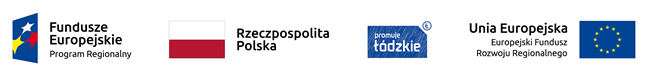 Załącznik nr V Lista wskaźników rezultatu bezpośredniego i produktu dla działania VII.2 Infrastruktura ochrony zdrowiaWskaźniki adekwatne do zakresu i celu realizowanego projektu:Wskaźniki  wynikające  ze Szczegółowego Opisu Osi Priorytetowych Regionalnego Programu Operacyjnego Województwa Łódzkiego na lata 2014-2020: a)   wskaźniki rezultatu bezpośredniego[jednostka, rodzaj wskaźnika]:- Ludność objęta ulepszonymi usługami zdrowotnymi (CI36) [osoby, rezultat, kluczowy]b)   wskaźniki produktu [jednostka, rodzaj wskaźnika]: - Liczba wspartych podmiotów leczniczych [sztuki, produkt, kluczowy]- Nakłady inwestycyjne na zakup aparatury medycznej [PLN, produkt, kluczowy]2.  Dodatkowe wskaźniki monitorowane przez IZ w ramach SL2014 (uwaga: na  etapie wniosku o dofinansowanie wnioskodawca nie ma obowiązku wykazywania wartości wskaźnika z podziałem na kobiety i mężczyzn): a)   wskaźniki rezultatu bezpośredniego [jednostka, rodzaj wskaźnika]: - Liczba leczonych w podmiotach leczniczych objętych wsparciem [osoby/rok, rezultat, kluczowy]  - Liczba nowo utworzonych miejsc pracy - kobiety / mężczyźni [EPC, rezultat/specyficzny]:•	Liczba nowo utworzonych miejsc pracy - kobiety [EPC, rezultat/specyficzny]•	Liczba nowo utworzonych miejsc pracy - mężczyźni [EPC, rezultat/specyficzny]b) wskaźniki produktu [jednostka, rodzaj wskaźnika]: 3. Wskaźniki horyzontalne (obowiązkowe dla wszystkich projektów, uwaga:  na  etapie wniosku o dofinansowanie wnioskodawca nie ma obowiązku wykazywania wartości wskaźnika z podziałem na kobiety i mężczyzn) [jednostka, rodzaj wskaźnika]: - Liczba utrzymanych miejsc pracy kobiety / mężczyźni [EPC, rezultat/kluczowy/horyzontalny]Liczba utrzymanych miejsc pracy (kobiety) [EPC, rezultat/ kluczowy /horyzontalny]Liczba utrzymanych miejsc pracy (mężczyźni) [EPC, rezultat/ kluczowy /horyzontalny]- Liczba nowo utworzonych miejsc pracy - pozostałe formy kobiety / mężczyźni [EPC, rezultat/kluczowy/horyzontalny]:Liczba nowo utworzonych miejsc pracy - pozostałe formy (kobiety) [EPC, rezultat/ kluczowy /horyzontalny]Liczba nowo utworzonych miejsc pracy - pozostałe formy (mężczyźni) [EPC, rezultat/ kluczowy /horyzontalny]- Liczba obiektów dostosowanych do potrzeb osób z niepełnosprawnościami [szt., produkt/kluczowy/horyzontalny] - Wzrost zatrudnienia we wspieranych podmiotach (innych niż przedsiębiorstwa) [EPC, rezultat/kluczowy/horyzontalny]  Wzrost zatrudnienia we wspieranych podmiotach (innych niż przedsiębiorstwa)-kobiety [EPC, rezultat/ kluczowy /horyzontalny] Wzrost zatrudnienia we wspieranych podmiotach (innych niż przedsiębiorstwa)-mężczyźni [EPC, rezultat/ kluczowy /horyzontalny]Definicje ww. wskaźników - Załącznik nr 7 do Uchwały nr 1170/16 Zarządu Województwa Łódzkiego z dnia 28.09.2016 r. 
w sprawie zdefiniowania wskaźników zawartych w Szczegółowym Opisie Osi Priorytetowych Regionalnego Programu Operacyjnego Województwa Łódzkiego na lata 2014-2020 oraz ustalenia listy wskaźników dodatkowych oraz ich zdefiniowania dla Regionalnego Programu Operacyjnego Województwa Łódzkiego na lata 2014-2020, w brzmieniu nadanym Uchwałą nr 1019/18 z dn. 17.07.2018 r. jako Załącznik nr 4.